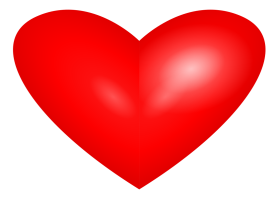           A MESSAGE FROM MRS. PORSIA FILLED WITH LOVE AND GRATITUDE!Dear CCCS Students and Parents/Guardians,     It is with a heavy heart that I write this letter to let you know that as of June 30, 2020, I will be retiring from my position as elementary principal at Christopher Columbus Charter School. I have been with CCCS since its inception, in 1999. I started out as a first grade teacher, then, an assistant principal at both sites, and eventually as the principal of the elementary site. For over 21 years, CCCS has been my home away from home. Over the years, my CCCS students have always shown me love, kindness, respect, and loyalty. It has been my privilege and honor to serve as a school leader to our students and families.                  CCCS Students-please know that I love you and I will miss you so much! Thank you for loving me and giving me such joy and pride for so many years. Continue to work hard and use your wonderful knowledge and character traits to become good, productive citizens. Always remember that you can do ANYTHING you are determined to do, in order to become very successful adults.      CCCS Parents/Guardians- thank you for your thoughtfulness, generosity, respect, support and cooperation over the years. Thank you most of all, for entrusting your beloved children to me. We have always been able to work together to provide the best learning experiences for your children.     My CCCS students, I am so sad that we are not able to say “farewell” in person. I don’t know where life will take me, but wherever that is, you will travel with me, in my heart. Please promise me that you will always remember my signature statement, “It’s Always Sunny at CCCS”!   Shine on!Love always and forever,Mrs. Porsia      xoxo